Quality Improvement PractitionerLearning ProgrammeLearning Session 4ContentsProgramme OutcomesDevelop confidence & capability in Quality ImprovementLead an improvement projectDevelop skills to teach othersHabits of an Improver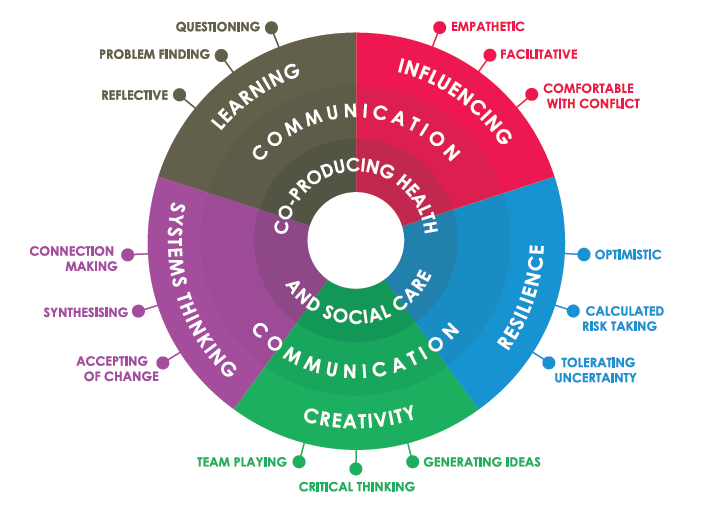 Lucas, B (2015) The habits of an improver.  Available at: http://www.health.org.uk/sites/default/files/TheHabitsOfAnImprover.pdf Many of these features are common to different stages of an improvement project.  The lists below summarise the most typical features of each stage.TestingFailure is a useful, natural part of the improvement process.Choose changes that do not need a long process of approval.Change is not permanent.Learn what works in your system.ImplementationThe change becomes part of the routine operation of the unit.Develop unit-wide processes and infrastructure to maintain the improvement.Assign accountability for maintaining the improvement in the unit.Create education and training for the unit.SpreadProvide mentors as a resource for people in the target population.Identify the target population for the change outside the unit.Identify key audiences within the target population.Work out how to explain the benefits of a change beyond the unit.Generate tools and resources to help make a change easy to adopt or adapt beyond the unit.AllUse PDSA cyclesMake predictions and identify whether those predictions are met.Before you consider implementation of a change consider whether you have:Completed testing under differing circumstances?Measurement showing sustained improvement in a test site?Confidence that this is a positive change?Changed support structures, processes and systems to incorporate the new work?Removed structures, processes and systems that are no longer required?Some specific things to consider in detail to prepare for implementation are: Be aware that implementation:Is often the least fun, most important stage – without it the old way creeps back inNeeds leadership to support and sustainCommon ‘restraining forces’ include:‘We’ve met our goals’.Assumption that the improvement would hold without further work.Resources shifted to other priorities.Lack of senior management support.Failure to learn about implementation through PDSA cycles.Infrastructure not in place.Influencing stakeholdersCreate the willCreate dissatisfaction with the current state.Communicate project progress and direction regularly.Communicate confidence in success.Embrace the messiness of life.Provide information on why the change is being madeEmpathise with anxiety – don’t expect to eliminate it.Show how the change supports aims of the department or organisation.Put the change in historical perspective.Link the change to the needs of patients, family, carers, community.Reframe the change as an opportunity.Provide a channel for questions and comments.Provide specific information on how the change will affect peopleShare results from testing and implementation cycles.Be prepared for questions.Study rational objections and be prepared to address them.Include members of the team who were involved in test cycles in presentations to wider stakeholder groups.Get consensus on resources and other support for implementationPrepare a project plan with clear timescales.Ask senior stakeholders to publicly support the change.Express confidence in those being asked to carry out the change.Publicise the changeUse stories, pictures.Summarise key points and agreements when they occur.Show appreciation for those developing, testing and implementing changePrepare the soil:Leadership commitment and constancy of purposeAwareness of a need/dissatisfaction with current pictureConstant communication to build awareness of ideas that seem to meet the need Recognise & embrace complexityEmphasise importance of testing in each new context (area/year group/ school) to allow adaptationBuild the capacity to testPrepare the seed:Be clear about what is proposed. Have a ‘seed’ package containing: a description of the key ingredients of the change; inspiring stories and (time-series) data relating interventions to improvement Plan for Adoption / SpreadSome ‘How’ questionsWhat role do existing communication and reporting mechanisms have in progressing to Spread?What infrastructure/resources are needed (paperwork, IT support?)What training and support is needed to make the idea happen, and to enable testing and local re-shapingWhat role will local Line Managers be expected to play?Whose role will it be to collate data across other teams? How will data be shared?Beat the 7 Spreadly Sins!Don’t do one big pilot, then pause to reflect and rollout: test adaptations in each site Don’t have local heroes who you expect to do it allDon’t just rely on vigilance and hard work: sustain gains and support with infrastructureDon’t be rigid: allow local adaptation (of non-key components) to get integrative adoptionDon’t make the initial test team the spread teamDon’t measure everything, quarterly: focus – little and oftenDon’t spread without first having a reliable processProgramme Outcomes and Habits of an Improver2Features of Testing, Implementation and Spread3Implementing Questions 4Implementing a Change5Implementation Planning6Facilitating Spread 7Clear description of the change(s)What are the ‘key ingredients’ of the intervention? What steps (in what order) are needed to make the new way work? Are the steps supported by a process map?Which (if any) interacting processes need to change?Top Tips from testingHow has learning from testing been captured? Were changes to culture required?Narrative What inspiring examples of the approach and its success can be shared to build ‘will’?  How will we share these stories?Numerical dataWhat annotated time-series (run) charts, relating changes made to improvement seen, are available?Training What training in the new approach(es) is in place?Measurement PlansWhat (process and outcome) measures will we continue to gather to support the work? How will data be collected and shared?Supports and ResourcesWhat permanent support structures are required? Includes policies, timetables, contracts etcWhat materials & equipment, required to make the change routine, need to be reliably available? (e.g. learning resources/ forms)Review and on-going testingHow will we keep our changed process under review?How do we build knowledge (e.g. of PDSA) to help those involved keep testing adaptations to the work?How will we record further changes?Component of ImplementationConsiderLeadPDSA Cycle #Objective of PDSA cycleStandardisationMap the new processStandardise key steps in the processClarify individual responsibility/authorityDefine some simple rules to guide practiceDocumentationAssign responsibility for keeping it up to dateUse for ongoing education and trainingTrainingFormal or informalBroader and more long-term than for testingLink training to the service needMeasurementPlan visible measurement of key outcome measuresPlan measurement of key process stepsAll measurement over timeResourcingMay require more resources than testingPlan resource request and allocationPlan ongoing ownershipWhat? What are essential ingredients/key components? What adaptations are permitted/ necessary?How? What are your spread processes and reporting structures?Who?What scale? Which teams? What places? Which people?When?Time Frame and time line for Spread